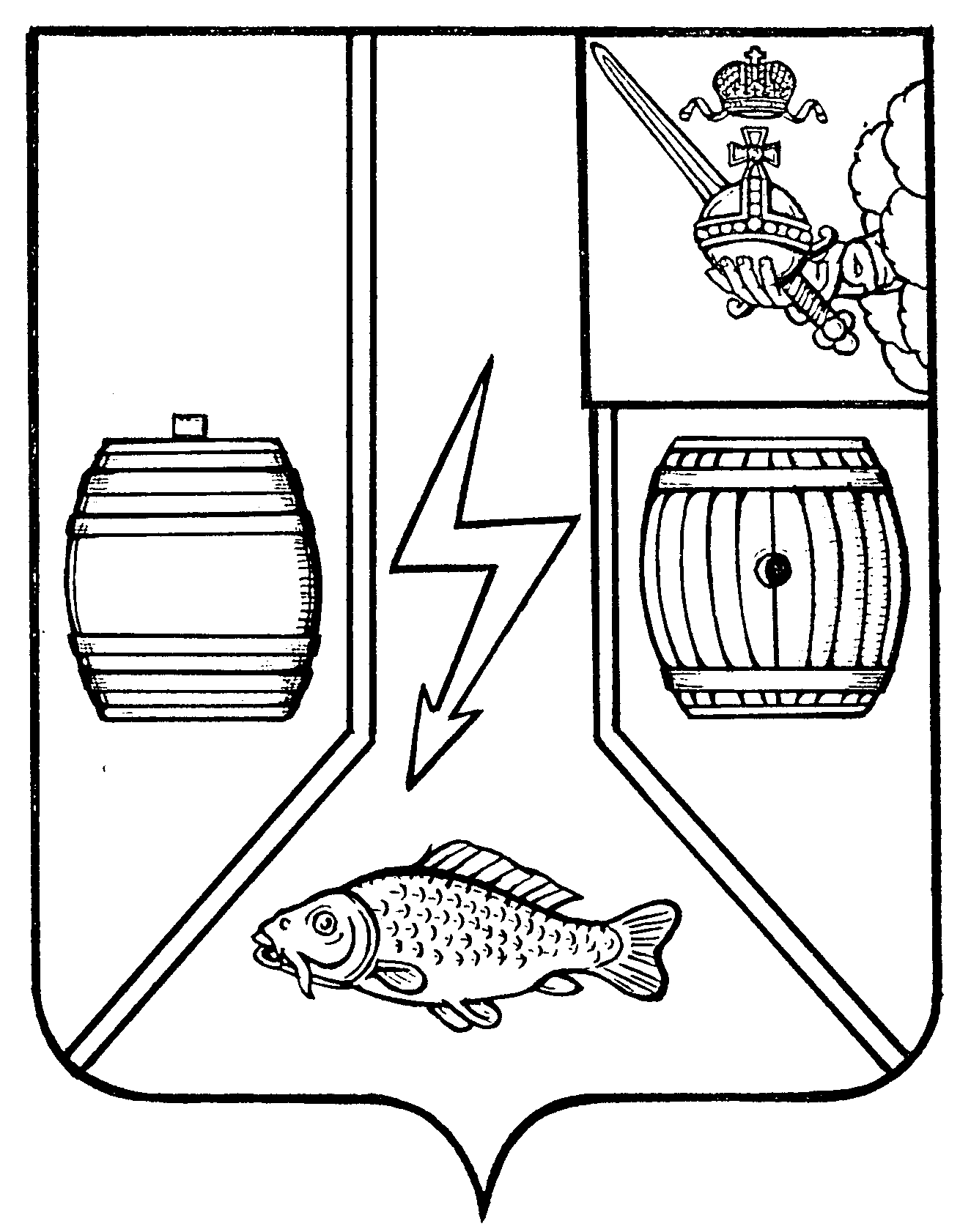 АДМИНИСТРАЦИЯКАДУЙСКОГО МУНИЦИПАЛЬНОГО ОКРУГАВОЛОГОДСКОЙ ОБЛАСТИП О С Т А Н О В Л Е Н И Е20 июня 2023                                                            № 502 рп КадуйО порядке принятия муниципальными служащими наград, почетных и специальных званий (за исключением научных) иностранных государств, международных организаций, а также политических партий, других общественных объединений и религиозных объединенийВ целях обеспечения реализации пункта 10 части 1 статьи 14 Федерального закона от 2 марта 2007 года № 25-ФЗ «О муниципальной службе в Российской Федерации» постановляю:1. Утвердить прилагаемый Порядок принятия муниципальными служащими наград, почетных и специальных званий (за исключением научных) иностранных государств, международных организаций, а также политических партий, других общественных объединений и религиозных объединений.2. Опубликовать настоящее постановление в районной газете «Наше время» и разместить на сайте Кадуйского муниципального округа в информационно-телекоммуникационной сети «Интернет».ГлаваКадуйского муниципального округа						С.А. ГрачеваУтвержденпостановлением Администрации Кадуйского муниципального округаот _____________ г. № _______ПОРЯДОКПРИНЯТИЯ МУНИЦИПАЛЬНЫМИ СЛУЖАЩИМИ НАГРАД, ПОЧЕТНЫХ И СПЕЦИАЛЬНЫХ ЗВАНИЙ (ЗА ИСКЛЮЧЕНИЕМ НАУЧНЫХ) ИНОСТРАННЫХ ГОСУДАРСТВ, МЕЖДУНАРОДНЫХ ОРГАНИЗАЦИЙ, А ТАКЖЕ ПОЛИТИЧЕСКИХ ПАРТИЙ, ДРУГИХ ОБЩЕСТВЕННЫХ ОБЪЕДИНЕНИЙ И РЕЛИГИОЗНЫХ ОБЪЕДИНЕНИЙ (ДАЛЕЕ - ПОРЯДОК)1. Настоящим Порядком устанавливается процедура принятия муниципальными служащими Администрации Кадуйского муниципального округа наград, почетных и специальных званий (за исключением научных) иностранных государств, международных организаций, а также политических партий, других общественных объединений и религиозных объединений, если в их должностные обязанности входит взаимодействие с указанными организациями и объединениями (далее - награды, звания).2. Муниципальный служащий, получивший награду, звание либо уведомление иностранного государства, международной организации, а также политической партии, других общественных объединений и религиозных объединений о предстоящем их получении, в течение трех рабочих дней представляет Главе округа ходатайство, составленное по форме согласно приложению 1 к настоящему Порядку.3. Муниципальный служащий, отказавшийся от награды, звания в течение трех рабочих дней представляет Главе округа уведомление, составленное по форме согласно приложению 2 к настоящему Порядку.4. Прием и регистрацию поступивших ходатайств, уведомлений осуществляет отдел внутренней политики Администрации Кадуйского муниципального округа.Ходатайство, уведомление регистрируются в день поступления в журнале регистрации ходатайств о разрешении принять награду, почетное или специальное звание иностранного государства, международной организации, а также политических партий, другого общественного объединения и религиозного объединения и уведомлений об отказе в их принятии (далее - журнал), составленном по форме согласно приложению 3 к настоящему Порядку.В нижнем правом углу последнего листа ходатайства, уведомления ставится регистрационная запись, содержащая:входящий номер и дату поступления (в соответствии с записью, внесенной в журнал);подпись и расшифровку подписи лица, зарегистрировавшего ходатайство, уведомление.Копия поступившего ходатайства, уведомления с регистрационным номером, датой и подписью зарегистрировавшего ходатайство, уведомление лица выдается муниципальному служащему.Журнал оформляется и ведется в отделе внутренней политики Администрации округа, хранится в месте, защищенном от несанкционированного доступа.Исправленные записи заверяются лицом, ответственным за ведение и хранение журнала.5. После регистрации ходатайство, уведомление в течение рабочего дня передаются отделом внутренней политики Администрации округа для рассмотрения Главе округа.6. До принятия Главой округа решения по результатам рассмотрения ходатайства муниципальный служащий, получивший звание, награду, передает оригиналы документов к званию, награду и оригиналы документов к ней на ответственное хранение секретарю наградной комиссии в течение трех рабочих дней со дня их получения по акту приема-передачи, составленному в двух экземплярах по форме согласно приложению 4 к настоящему Порядку.7. В случае если во время служебной командировки муниципальный служащий получил звание, награду или отказался от них, срок представления ходатайства, уведомления исчисляется со дня возвращения муниципального служащего из служебной командировки.8. В случае если муниципальный служащий по не зависящей от него причине не может представить ходатайство, уведомление, передать оригиналы документов к званию, награду и оригиналы документов к ней в сроки, указанные в настоящем Положении, такой муниципальный служащий обязан представить ходатайство, уведомление, передать оригиналы документов к званию, награду и оригиналы документов к ней не позднее следующего рабочего дня после устранения такой причины.9. Глава  в письменной форме принимает решение об удовлетворении или отказе в удовлетворении ходатайства.Информация о результатах рассмотрения ходатайства Главой округа в течение трех рабочих дней направляется в отдел внутренней политики Администрации Кадуйского муниципального округа.Не позднее дня, следующего за днем получения информации о результатах рассмотрения ходатайства Главой округа, отдел внутренней политики Администрации округа в письменной форме сообщает муниципальному служащему, подавшему ходатайство, о принятом решении.В случае удовлетворения Главой округа ходатайства муниципального служащего, указанного в пункте 2 настоящего Порядка, секретарь наградной комиссии в течение десяти рабочих дней передает такому муниципальному служащему оригиналы документов к званию, награду и оригиналы документов к ней по акту приема-передачи, составленному в двух экземплярах по форме согласно приложению 4 к настоящему Порядку.В случае отказа Администрации Кадуйского муниципального округа в удовлетворении ходатайства муниципального служащего, указанного в пункте 2 настоящего Порядка, отдел наградной деятельности в течение десяти рабочих дней направляет оригиналы документов к званию, награду и оригиналы документов к ней в соответствующий орган иностранного государства, международную организацию, политическую партию, другое общественное объединение и религиозное объединение.10. Ответственные должностные лица Администрации Кадуйского муниципального округа обеспечивают конфиденциальность и сохранность данных, полученных от муниципальных служащих, подавших ходатайство, уведомление, и несут персональную ответственность в соответствии с законодательством Российской Федерации за разглашение полученных сведений.Приложение 1к ПорядкуФорма                                          Главе Кадуйского муниципального округа                                           _________________________________                                          от ______________________________                                             (Ф.И.О., замещаемая должность)                                ХОДАТАЙСТВО                       о разрешении принять награду,                      почетное или специальное звание                  (за исключением научного) иностранного                  государства, международной организации,                       а также политической партии,                     другого общественного объединения                        и религиозного объединения    Прошу разрешить мне принять ________________________________________________________________________(наименование почетного или специального звания, награды)________________________________________________________________________________________________________________________________________________(за какие заслуги присвоено и кем, за какие заслуги награжден(а) и кем)________________________________________________________________________             (дата и место вручения документов к почетному или специальному званию, награды)________________________________________________________________________.    Документы  к  почетному  или специальному званию, награда и документы кней (нужное подчеркнуть)________________________________________________________________________(наименование почетного или специального звания, награды)________________________________________________________________________(наименование документов к почетному или специальному званию, награде)сданы по акту приема-передачи № ______________ от «__»___________ 20__ годав ______________________________________________________________________.(наименование)«__»_____________ 20__ г.  _____________ __________________________________                             (подпись)         (расшифровка подписи)Приложение 2к ПорядкуФорма                                          Главе Кадуйского муниципального округа                                           _________________________________                                          от ______________________________                                             (Ф.И.О., замещаемая должность)УВЕДОМЛЕНИЕоб отказе в получении награды,почетного или специального звания(за исключением научного) иностранногогосударства, международной организации,а также политической партии,другого общественного объединенияи религиозного объединения    Уведомляю о принятом мною решении отказаться от получения________________________________________________________________________(наименование почетного или специального звания, награды)________________________________________________________________________.(за какие заслуги присвоено и кем, за какие заслуги награжден(а) и кем)«__»_____________ 20__ года _____________ _________________________________                              (подпись)         (расшифровка подписи)Приложение 3к ПорядкуФормаЖУРНАЛрегистрации ходатайств о разрешении принять награду,почетное или специальное звание иностранного государства,международной организации, а также политической партии,другого общественного объединения и религиозногообъединения и уведомлений об отказе в их принятииПриложение 4к ПорядкуФормаАКТприема-передачи«__»_______________ года                                г. ____________________________________________________________________________________ сдает,принимает _________________________________________________________________Сдал/принял:                         Принял/сдал:__________________________           __________________________  (подпись, расшифровка)               (подпись, расшифровка)№п/пХодатайство либо уведомлениеХодатайство либо уведомлениеХодатайство либо уведомлениеФ.И.О., должность государственного муниципального служащего, подавшего ходатайство, уведомлениеРезультат рассмотренияПримечаниеФ.И.О., подпись ответственного лица, принявшего ходатайство, уведомление№п/пдата поступленияномеркраткое содержаниеФ.И.О., должность государственного муниципального служащего, подавшего ходатайство, уведомлениеРезультат рассмотренияПримечаниеФ.И.О., подпись ответственного лица, принявшего ходатайство, уведомление12345678№п/пНаименование награды, почетного или специального звания иностранных государств, международных организаций, а также политических партий, других общественных объединений и религиозных объединенийНаименование документов к званию, награде1.2.ИтогоИтогоИтого